                                                              ПРОЄКТ Д.ЮЩУКА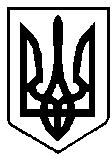 ВАРАСЬКА МІСЬКА РАДАВосьме скликання(__чергова_____ сесія)Р І Ш Е Н Н Я08 жовтня 2021 року			     			                     № 1103Про  передачу  комунального   майназ балансу  КП  «ВТВК»  ВМР  на баланс ДЖКГМБ ВК ВМР	На виконання протоколу апаратної наради при міському голові №1001-ПТ-02.1-16-18-21 від 21.09.2021, розглянувши лист комунального підприємства «Вараштепловодоканал» Вараської міської ради від  28.09.2021  року №1205, відповідно до Закону України «Про передачу об’єктів права державної та комунальної власності», керуючись статтею 25, частиною п’ятою статті 60 Закону України «Про місцеве самоврядування в Україні», Вараська міська радаВ И Р І Ш И Л А :1. Погодити передачу комунального майна з балансу комунального підприємства  «Вараштепловодоканал» Вараської  міської ради  на баланс Департаменту житлово-комунального господарства, майна та будівництва виконавчого комітету Вараської міської ради , а саме:-   адміністративну будівлю, Будівля ЖКУ ТА ОДС, що розташована   за адресою:  Рівненська область, місто Вараш, майдан Незалежності, будинок 2, з первісною вартістю 852 456, 83 грн., загальною  площею  1908,5 м².2. Комунальному підприємству «Вараштепловодоканал» Вараської міської ради передати зі свого балансу  на баланс Департаменту житлово-комунального господарства, майна та будівництва виконавчого комітету Вараської міської ради  зазначене комунальне майно  у відповідності до вимог чинного законодавства України.3. Департаменту житлово-комунального господарства, майна та будівництва виконавчого комітету Вараської міської ради  прийняти на баланс    зазначене комунальне майно,   у відповідності до вимог чинного законодавства України, забезпечивши його бухгалтерський облік.4. Контроль за виконанням рішення покласти на постійну комісію з питань комунального майна, житлової політики, інфраструктури та благоустрою та на заступника міського голови з питань діяльності виконавчих органів ради Ігоря ВОСКОБОЙНИКА.Міський  голова                                                          Олександр МЕНЗУЛ